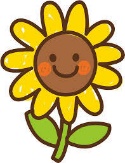 のさがらしくきをしてきました。ではさをしながらをめていきます。ごでも，とをしっかりとっていただき，に１をえられたらといます。きき，ごをよろしくおいいたします。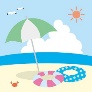 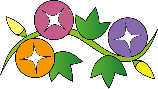 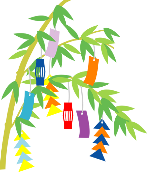 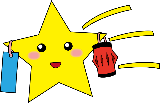 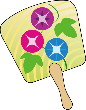 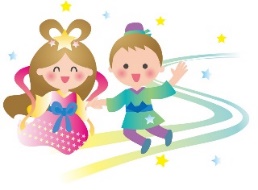 